Charlan Brock Architects Recognized by Orlando Business Journal Among 2022’s Fast 50MAITLAND, FL, September 8, 2022 – Charlan Brock Architects (CBA) was recently named to the Orlando Business Journal's 2022 Fast 50, recognizing the fastest-growing companies headquartered in Central Florida.The annual list recognizes 50 private companies headquartered Orange, Seminole, Osceola, and Lake counties. The firms are ranked based on their percentage of consistent three-year revenue growth, between 2019 and 2021.Information for the fastest-growing companies list was supplied by individual companies through surveys. No third-party submissions are accepted for the Fast 50 list. To participate, companies must be at least 51% privately held and headquartered in Central Florida with all corporate functions originating at this location. Companies cannot be a subsidiary of another company or have private equity investors with more than 51% of the ownership located outside of Central Florida.Charlan Brock Architects is an architectural firm that meets the changing needs of the broad multi-family, housing, and lifestyle center development industries. CBA has become the go-to firm for integrating housing of all typologies across the market spectrum, creatively designing financially successful products that are marketable and buildable. The company stays on top of emerging trends, applying experience and knowledge in their consistent pursuit of excellence and innovation. CBA’s process is highly collaborative, developing close relationships with clients and outside consultants before, during, and after construction. For more information, visit cbaArchitects.com.-  MORE  -Photo Attached: CBA’s Damian Barnes, David Brownlee, LEED AP, and Raquel Oquendo, AIA accepting the award at the Orlando Business Journal’s Fast 50 Awards Luncheon on September 8, 2022.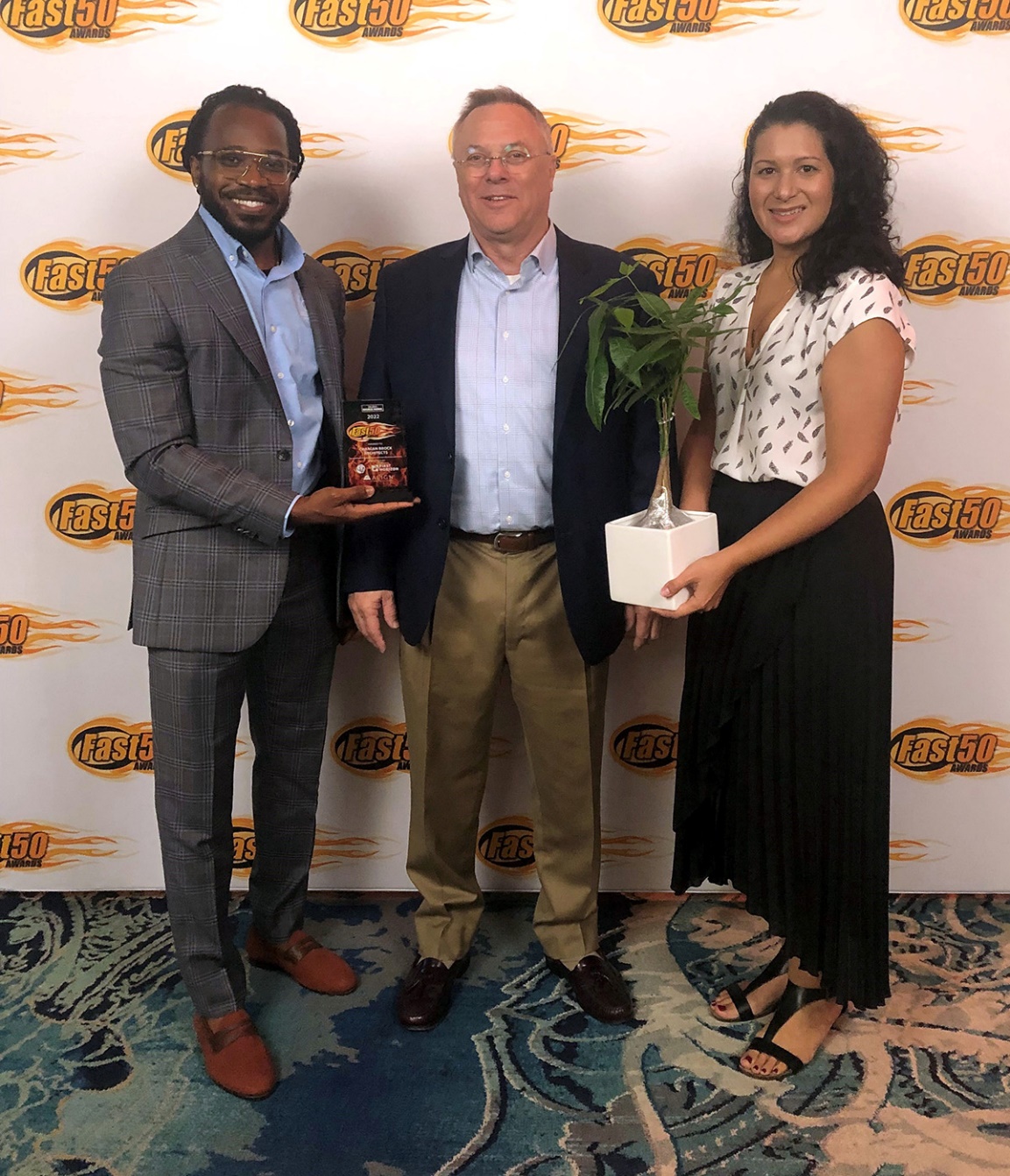 ###